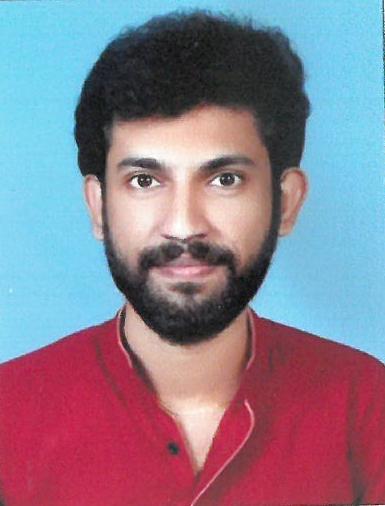 CORE QUALIFICATIONS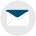 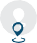 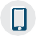 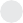 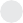 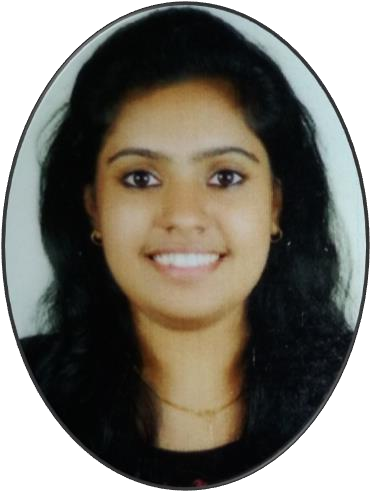 Quality auditsMedical records managementIndependent researches and statistical analysisCoordinated mock drills at hospitalPractical exposure to various clinical and administrative departments in hospitalPERSONAL SKILLSExcellent communication skills both oral and writtenGood interpersonal skillsMultitasking abilityFlexibleAbility to work under pressureTeam leaderQuick learnerReasoning and logical skillsExcellent computer skills especially MS OfficeOBJECTIVETo become a successful professional in the field of Hospital Administration and to work in an innovative and competitive world.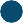 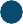 EDUCATIONMASTERS IN HOSPITAL ADMINISTRATION            | 2017-2019 Little Flower Institute Of Medical Sciences And Research, Angamaly, Ernakulam (KUHS)Scored 73.1% in the first year examination.BACHELOR OF TECHNOLOGY (ECE)	| 2012- 2016Jai Bharath College of Engineering, Perumbavoor (MG University)Scored 75% markHIGHER SECONDARY EDUCATION	| 2010 - 2012Govt. Higher Secondary School, Kongorpilly(DHSE)Specialization in biology scienceScored 81% markHIGH SCHOOL EDUCATION	| 2009 - 2010KEM High School, Kottapuram (Board of public examination, Govt. of Kerala)Scored 83.3% mark       PROJECTS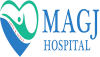 MAGJ HOSPITAL, MOOKKANNOOR	| May 2018Researched and Prepared a Project report on the topic “Patient’s satisfaction And hospital brand image among in patient’s orthopedics’ department in MAGJ Hospital, Mookkannoor.”LANGUAGES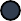 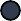 English		                           Malayalam                                                Tamil	                                                            Hindi	                 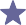 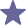 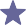 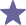 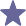 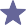 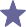 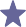 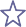 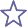 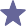 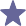 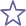 HOBBIES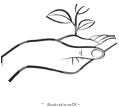 Gardening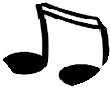 Music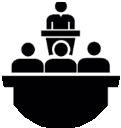 Taking Tuition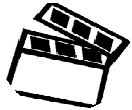 MoviesPERSONAL INFORMATIONBirthday                :   17/01/1995Gender                  :    MaleNationality            :    IndianMarital Status       :   SingleFather’s Occupation           :    ElectricianMother’s Occupation            :    Home                                                           Maker            SAMARITAN HOSPITAL, PAZHANGANAD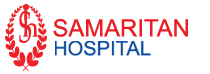                                                                                                | June 2019Researched and Prepared a Project report on the topic “a study on Hospital information system (HIS) and its impact on quality of service in Samaritan Hospital, Pazhanaganad.”ACADEMIC COMPETENCIESPreventive and community medicineBasic Medical ScienceHealthcare Marketing and Strategic managementManagement of healthcare organization.Financial ManagementManagement AccountingCost AccountancyLegal aspects of healthcare and medical ethicsResearch Methodology and bio statisticsAWARDS & ACHIEVEMENTSCoordinated college fest 2019.Elected as Executive member of College Union 2018-2019.Participated in the CNE workshop on “Quality in Healthcare Practices”Coordinated MHA conference “HOSCON 2018”Participated at the National Conference “Hospica En Masse 2k17”Elected as School Leader  2009-2010Awarded 3rd prize in Medi management quiz in LIMSAR feast 2017- 2018.Worked as a Catechism teacher in Ernakulam- Angamaly Archdiocese from 2016COMPUTER SKILLSMicrosoft Office Word,Excel,Power PointLanguage: C, Kiel,8085,8086, MAT Lab, EmbeddedGeneral and Graphic Application: HTMLOperating System : Windows XP, Windows 7